Fredagsbrev 03.04.20Til alle foreldre på Langeland skuleNo er me ferdige med tre veker med heimeundervisning. De har gjort ein kjempeinnsats rundt om i heimane med å følgja opp barna dykkar. Me opplever at det har vore eit godt samarbeid mellom dykk og lærarane, og alle partar har hatt ei bratt læringskurve desse vekene. Lærarane melder om auka kunnskap i digital kommunikasjon, og det same gjeld nok for dykk. Me ser også at me kan bli enno betre på dette. No er altså perioden førebels over, og alle treng ein god påskeferie. Den blir annleis i år, men det er viktig at me prøver å kosa oss likevel. Korleis det blir etter påske, veit me enno ikkje. Den 8. april vil me få nye føringar, og me vil melda dykk så snart me veit kva som skal skje. Me varslar alle på transponder, og legg ut informasjon på heimesida vår. Etter tre veker med tom skule, kjenner me på at me saknar elevane, dei tilsette og all aktivitet og liv som er her i kvardagen.Me ynskjer dykk og elevane våre ein god påskeferie!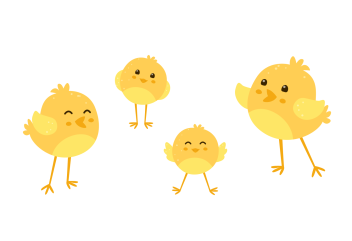 Med helsingAnita Eriksen, rektorMadli Eikehaugen, ass. rektorAnne Margrethe, avdelingsleiar